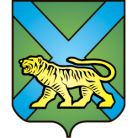 ТЕРРИТОРИАЛЬНАЯ ИЗБИРАТЕЛЬНАЯ КОМИССИЯ
ГОРОДА УССУРИЙСКАРЕШЕНИЕг. Уссурийск
Об освобождении Л.А. Алексеевойот должности секретаряи сложении полномочий члена участковой избирательной комиссиис правом решающего голосаизбирательного участка № 3816Рассмотрев поступившее в письменной форме заявление секретаря участковой избирательной комиссии избирательного участка № 3816 Алексеевой Любовь Александровны, в соответствии с пунктом «а» части 6 статьи 29 Федерального закона «Об основных гарантиях избирательных прав и права на участие в референдуме граждан Российской Федерации», пунктом «1» части 6 статьи 32 Избирательного кодекса Приморского края территориальная избирательная комиссия города УссурийскаРЕШИЛА:1. Освободить секретаря участковой избирательной комиссии избирательного участка № 3816 от обязанностей секретаря и члена участковой избирательной комиссии с правом решающего голоса участковой избирательной комиссии избирательного участка № 3816 Алексееву Любовь Александровну до истечения срока полномочий.2. Направить настоящее решение в участковую избирательную комиссию избирательного участка № 3816 для сведения.3. Разместить настоящее решение на официальном сайте администрации Уссурийского городского округа в разделе «Территориальная избирательная комиссия города Уссурийска» в информационно-телекоммуникационной сети «Интернет».Председатель комиссии						                 О.М. МихайловаСекретарь комиссии						                     	С.В. Хамайко29 августа 2016 года                        № 153/30